2HT5200: History of Christianity IIProfessor John R. Muether / RTS-OrlandoSpring 2020Wednesdays 8am – 10am, 11an–NoonEmail: jmuether@rts.eduA continuation of 1HT502, concentrating on leaders and movements of the church in the modern period of church history from the Reformation to the twentieth century.GoalsStudents will be introduced to the history of the Christian church over the past five centuries, particularly emphasizing the ways that beliefs and practices have shaped Protestant identity.Students will study the progress of the Reformed faith from Europe to the new world, and the growth of international Calvinism, relating these developments to the challenges of contemporary Christian ministry.Students will explore the story of Presbyterianism as a compelling expression of the Christian faith in the 21st century.Required TextsCalvin, John. The Necessity of Reforming the Church. (electronic edition to be provided)Gonzalez, Justo. The Story of Christianity, vol. 2: The Reformation to Present Day, revised edition. New York: Harper, 2010. (readings to be assigned weekly)  Luther, Martin, Three Treatises, second edition. Minneapolis: Fortress Press, 1990.Machen, J. Gresham. Christianity and Liberalism, new edition. Grand Rapids: Eerdmans, 2009.Nevin, John Williamson. The Anxious Bench. (electronic edition to be provided)Placher, William C., and Derek R. Nelson, eds. Readings in the History of Christian Theology, Volume 2, rev. ed. Louisville: Westminster John Knox Press, 2017. (selections to be assigned)Additional readings to be assigned and uploaded to Canvas.Requirements and GradingReflection Questions (to be loaded on canvas) that will prepare you for the class lectures and discussions (30%)Research Paper (40%)Final Exam (30%)Research PaperEach student is required to write one research paper on a topic of his/her choice. For this project, students might wish to think through a theological topic of interest to them in the company of one or more of the significant Christian thinkers whom they will meet in this course (Luther, Calvin, Edwards, etc.). Or they might wish to pursue a more strictly historical subject (for example, the impact which the Great Awakenings had on contemporary evangelicalism in America). Students should email the professor and run their topic by him before beginning the research process in order to determine whether it is appropriate, feasible, etc. Students should consult a minimum of five scholarly sources in the course of research and writing. The research paper should be 2500-3000 words (roughly 10-12 pages), should be written in Times New Roman font, and should be double-spaced with normal margins. The word limit does not include the cover page or the bibliography. The research paper must be typed and formatted according to the standards set forth in the latest edition of Kate L. Turabian’s Manual for Writers of Term Papers, Theses, and Dissertations. Citations are to follow the “Notes–Bibliography Style” covered in Turabian.Grades for research papers will be based on both form (style, quality of presentation) and content (a clearly stated thesis which is ably defended). The deadline for research papers is May 15th, 11 am. Papers should be submitted electronically on Canvas. Barring extraordinary circumstances, extensions will not be granted and late papers will be significantly penalized.Final Exam The final exam will consist of several essay questions which students are expected to answer as fully as possible in the time allotted for the exam. Both form (style) and content will factor into grades for essays, so students are encouraged to give well-structured and coherent answers to these questions. The essay questions appearing on the exam will be drawn from a larger list of potential questions given to students several weeks before the exam.Grading scale (standard RTS scale)Probable lecture schedule (subject to change)Part 1: The Reformation Introduction: Is the Reformation Over?Forerunners of the ReformationLuther and the Development of LutheranismZwingli and BucerCalvin and the Development of the Reformed Confessional TraditionThe Radical ReformationThe Catholic ReformationThe Dutch Reformed TraditionThe English Reformation Part 2: From the Post-Reformation Era to Protestant Liberalism From the Reformation to Reformed ScholasticismThe Westminster Assembly and its ProductsThe Scottish ReformationPuritanismPietism and MethodismThe Spread of Calvinism: Old World Religion in the New WorldThe Enlightenment and the Rise of Protestant LiberalismRevivalism and the Rise of Modern EvangelicalismThe Modern Missionary MovementPart 3: The Twentieth and Twenty-First Centuries (with emphasis on American Presbyterianism)Colonial American Presbyterianism Nineteenth Century American PresbyterianismAmerican Presbyterian Division in the North Neo-Evangelicalism & Mainline ProtestantismAmerican Presbyterian Division in the SouthContemporary Roman CatholicismThe Church in the Global SouthConclusion: The Church’s Faithful Witness in the Post Christian West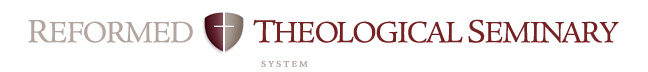 Course Objectives Related to MDiv* Student Learning OutcomesCourse:   02HT5200 History of Christianity II			 Professor:  Muether	Campus:  Orlando	 Date: Spring 202097-100A94-96A-91-93B+88-90B86-87B-83-85C+80-82C78-79C-75-77D+72-74D70-71D-Below 70FMDiv* Student Learning OutcomesIn order to measure the success of the MDiv curriculum, RTS has defined the following as the intended outcomes of the student learning process.  Each course contributes to these overall outcomes. This rubric shows the contribution of this course to the MDiv outcomes. *As the MDiv is the core degree at RTS, the MDiv rubric will be used in this syllabus.MDiv* Student Learning OutcomesIn order to measure the success of the MDiv curriculum, RTS has defined the following as the intended outcomes of the student learning process.  Each course contributes to these overall outcomes. This rubric shows the contribution of this course to the MDiv outcomes. *As the MDiv is the core degree at RTS, the MDiv rubric will be used in this syllabus.RubricStrongModerateMinimalNoneMini-JustificationArticulation  (oral & written)Broadly understands and articulates knowledge, both oral and written, of essential biblical, theological, historical, and cultural/global information, including details, concepts, and frameworks. StrongStudents will answer questions on assigned reading and participate in discussions on those readings.ScriptureSignificant knowledge of the original meaning of Scripture.  Also, the concepts for and skill to research further into the original meaning of Scripture and to apply Scripture to a variety of modern circumstances. (Includes appropriate use of original languages and hermeneutics; and integrates theological, historical, and cultural/global perspectives.)ModerateThe history of doctrine includes the history of exegesis.Reformed TheologySignificant knowledge of Reformed theology and practice, with emphasis on the Westminster Standards.  StrongThe survey of the development of doctrine will strengthen understanding of the key elements of Reformed theology.SanctificationDemonstrates a love for the Triune God that aids the student’s sanctification.ModerateThe course seeks to promote humility and charity in the study of history.Desire for WorldviewBurning desire to conform all of life to the Word of God.MinimalThroughout the course we will survey different approaches to the question of “Christ and Culture.” Winsomely ReformedEmbraces a winsomely Reformed ethos. (Includes an appropriate ecumenical spirit with other Christians, especially Evangelicals; a concern to present the Gospel in a God-honoring manner to non-Christians; and a truth-in-love attitude in disagreements.)ModerateGracious study of the strengths of different Protestant traditions from which the Reformed stand to learn. PreachAbility to preach and teach the meaning of Scripture to both heart and mind with clarity and enthusiasm.NoneWorshipKnowledgeable of historic and modern Christian-worship forms; and ability to construct and skill to lead a worship service.NoneShepherdAbility to shepherd the local congregation: aiding in spiritual maturity; promoting use of gifts and callings; and encouraging a concern for non-Christians, both in  and worldwide.ModerateStudents will come to appreciate the importance of church history for the health of a local congregation.Church/WorldAbility to interact within a denominational context, within the broader worldwide church, and with significant public issues.StrongStudy of American Presbyterianism will situate it in the broader context of contemporary evangelicalism.